Rompiendo las cadenas diabolicas con el equipo 12 sobre las vidasEfesios 6:12Porque no tenemos lucha contra sangre y carne, sino contra principados, contra potestades, contra los gobernadores de las tinieblas de este siglo, contra huestes espirituales de maldad en las regiones celestes.IntroducciónVivimos tiempos desafiantes, decisivos y acelerados.Debemos asumir que nuestra lucha no es contra sangre y carne (seres humanos), sino contra principados, contra potestades, contra los poderes de este mundo de tinieblas, contra huestes espirituales de maldad (fuerzas diabólicas) y para vencer tenemos que vestirnos con toda la Armadura de Dios.Cuando el pueblo en medio del caos y la desesperación, adore en espíritu y en verdad (Juan 4:2), el Dios todopoderoso romperá el yugo y las cadenas de la opresión.Cuando Jesús entregó su vida en la cruz, obtuvimos el privilegio de ser libres de ataduras que no nos dejaban avanzar en el reino de Dios. El ser libre de las cadenas de opresión nos permite disfrutar de una libertad plena y producir cambios en nuestras vidas, y así poder liberar a otros y establecer la gran comisión de ganar y consolidar.1ª Juan 1:9. Si confesamos nuestros pecados, él es fiel y justo para perdonar nuestros pecados, y limpiarnos de toda maldad.Juan 8:31-36. Dijo entonces Jesús a los judíos que habían creído en él: Si vosotros permaneciereis en mi palabra, seréis verdaderamente mis discípulos; 32y conoceréis la verdad, y la verdad os hará libres. 33Le respondieron: Linaje de Abraham somos, y jamás hemos sido esclavos de nadie. ¿Cómo dices tú: Seréis libres? 34Jesús les respondió: De cierto, de cierto os digo, que todo aquel que hace pecado, esclavo es del pecado. 35Y el esclavo no queda en la casa para siempre; el hijo sí queda para siempre. 36Así que, si el Hijo os libertare, seréis verdaderamente libres.Nuestra permanencia en el tiempo como cuerpo de Cristo depende de la determinación que asumamos de hacer la misión que Dios nos ha encomendado; esto generará un conocimiento revelacional de quienes somos en Dios y de la verdad de Dios que producirá libertad total, por eso el pecado es una insensatez que trae esclavitud y una forma de vida circular.¿Cómo nos quiere Dios? Permaneciendo en el tiempo y en su palabra, y en plena libertad para hacer su obra, esto producirá lo siguiente:Apasionamiento por manifestar su presencia:Una vida quebrantada, sujeta, obediente y en comunión con su Espíritu Santo, establece la diferencia entre libertad y la opresión, entre la esclavitud y la gloria, Dios nos quiere libres para manifestar su presencia, apasionados por él y por su obra.Compasivos para cumplir nuestra misión-visión:La compasión no es fruto de una emoción humana almática, sino que es un sentir divino, fluye del mismo corazón de Dios, solo es posible en gente que tienen ojos abiertos, que han roto los cerrojos en su mundo interior porque fueron tratados por Dios, por lo tanto fluyen en la compasión que manifiesta, un centinela, ven por adelantado lo que sucederá y amonestan tanto al pecador como al justo, saben que es parte de su misión de predicar el evangelio.Prosperados para apoyar la predicación del evangelio:Que tengamos la suficiente provisión de Dios para cumplir nuestra misión asignada, 3ª Juan 1:2.Adoradores e intercesores para romper las cadenas de opresión y limpiar los aires. Apocalipsis 8:3-5.Ungidos para pudrir el yugo de opresión de la gente.Dios nos quiere en el nivel de unción necesario para romper maldiciones, ataduras, ligaduras de nuestra gente que muchas veces han sido tratadas desde las ramas y no desde su raíz. Dios nos quiere completamente libres para manifestar su Gloria, para que su poder pueda fluir y nada impida su plena manifestación.Por eso en este tiempo debemos abrir nuestro corazón para ser tratados y quebrantados para tener la plena liberación; estar activos en el poder de la palabra, permitiendo que la ley del espíritu de vida fluya en el rompimiento de ataduras, ligaduras emocionales, amargura, maldiciones de la tierra y de mi parentela; renunciemos al pecado, al desenfoque, a la pérdida continua, a vivir atrapado por un sistema anti Dios, en Cristo nuestras vidas debe dar un giro de 180 grados, y ser libres de todo lo que retrasa el plan de Dios para nuestras vidas, y así su poder y su Gloria fluyan de una forma extraordinaria en nuestras vidas.El Señor nos usará para ganar y consolidar a otros; soy el líder llamado por Dios para este tiempo.Dios es fiel a su Palabra y Él ha prometido atender nuestros ruegos; (perdonar) liberarnos del castigo de nuestros pecados, recuperar, restablecer y fortalecer nuestra vida, solo debemos postrarnos delante de Él en oración, y arrepentirnos de nuestras malas obras, busquemos su presencia e invoquemos su perdón.Debemos buscar al único Dios verdadero, el creador de los cielos y de la tierra, e interceder por nuestro equipo para liberar de cualquier atadura demoníaca, Jesucristo rompe las cadenas y te ha hecho libre.Por último, para que puedas ser libre de cualquier cadena que te ata, solo debes entregarte a Jesús completamente, recuerda que él te ha dado el privilegio para que seas libre, así que no le permitas al enemigo que te robe la libertad que Jesús pagó en la cruz del calvario para que pudieras tener una vida espiritual llena de su presencia, y que puedas manifestar las maravillas del reino de Dios aquí y ahora en esta tierra. Dios quiere que sus hijos estén completamente alineados a él.Cuando decidimos que el Espíritu de Dios gobierne nuestra vida es ahí cuando veremos la plena libertad y seremos un equipo que transciende.----------		----------		----------		----------		----------Recuerda que somos parte del sueño de Dios en la tierra. Por lo tanto, también somos parte del compromiso de formar un millón de intercesores para ganar mil millones de personas.Si aún no estas registrado en MOGLIE (Movimiento Global de Intercesión y Evangelización), aquí te dejamos el código QR para que puedas descargar la aplicación y ella te ayudará en el proceso de registro.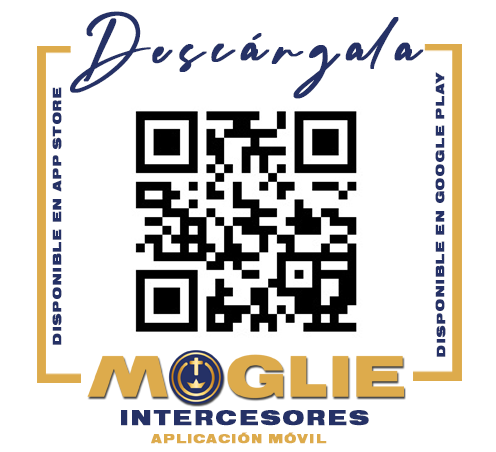 